Your recent request for information is replicated below, together with our response.I would like a Freedom of Information request on who in Police Scotland authorised the raid on xxxxx xxxxxx home, revealing her neighbourhood, her home address and her personal securityI can advise that this investigation was conducted by officers from the Specialist Crime Division of Police Scotland, in consultation and liaison with the Crown Office and Procurators Fiscal Service and utilising powers provided under the terms of a court authorised search warrant.Police Scotland did not disclose any personal information.If you require any further assistance please contact us quoting the reference above.You can request a review of this response within the next 40 working days by email or by letter (Information Management - FOI, Police Scotland, Clyde Gateway, 2 French Street, Dalmarnock, G40 4EH).  Requests must include the reason for your dissatisfaction.If you remain dissatisfied following our review response, you can appeal to the Office of the Scottish Information Commissioner (OSIC) within 6 months - online, by email or by letter (OSIC, Kinburn Castle, Doubledykes Road, St Andrews, KY16 9DS).Following an OSIC appeal, you can appeal to the Court of Session on a point of law only. This response will be added to our Disclosure Log in seven days' time.Every effort has been taken to ensure our response is as accessible as possible. If you require this response to be provided in an alternative format, please let us know.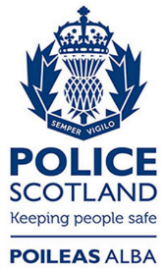 Freedom of Information ResponseOur reference:  FOI 23-0956Responded to:  11 May 2023